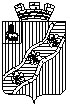 ДУМАКРАСНОКАМСКОГО ГОРОДСКОГО ПОСЕЛЕНИЯКРАСНОКАМСКОГО МУНИЦИПАЛЬНОГО РАЙОНАПЕРМСКОГО КРАЯРЕШЕНИЕ25.05.2017			                     				                         № 49Об информации по исполнению бюджета Краснокамского городского поселения    за I кварта 2017 годаВ соответствии с Бюджетным кодексом Российской Федерации, Уставом Краснокамского городского поселения, Положением о бюджетном процессе в Краснокамском городском поселении, утвержденным решением Думы Краснокамского городского поселения от 13 ноября 2008 г. № 8Дума Краснокамского городского поселения РЕШАЕТ:Принять к сведению информацию об исполнении бюджета Краснокамского городского поселения за I квартал 2017 года:- по доходам – 48 900,1 тыс. рублей согласно приложению 1 к настоящему решению;- по расходам – 40 812,4 тыс. рублей согласно приложению 2, 3, 4 к настоящему решению;- с профицитом – 8 087,7 тыс. рублей.- об использовании бюджетных ассигнований резервного фонда администрации Краснокамского городского поселения   за I квартал 2017 года в сумме 102,0 тыс. рублей, согласно приложению 5 к настоящему решению;- по источникам финансирования дефицита бюджета Краснокамского городского поселения за I квартал 2017 года согласно приложению 6 к настоящему решению;- по программе муниципальных внутренних заимствований Краснокамского городского поселения за I квартал 2017 года согласно приложению 7 к настоящему решению;- по программе муниципальных гарантий Краснокамского городского поселения за I квартал 2017 года согласно приложению 8 к настоящему решению;- об использовании средств дорожного фонда Краснокамского городского поселения за I квартал 2017 года согласно приложению 9 к настоящему решению;- об использовании бюджетных ассигнований на осуществление бюджетных инвестиций в объекты муниципальной собственности за I квартал 2017 года согласно приложению 10 к настоящему решению;- об использовании бюджетных ассигнований на реализацию приоритетных муниципальных проектов за I квартал 2017 года согласно приложению 11 к настоящему решению.2. Контроль за исполнением решения возложить на комиссию по экономике, бюджету и налогам Думы Краснокамского городского поселения.Председатель Думы Краснокамского городского поселения		 	                  Г.В. Ушакова